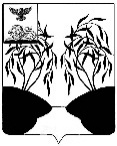                        Р А С П О Р Я Ж Е Н И Епредседателя Муниципального совета Ракитянского района Белгородской областиот 20 апреля 2023 года                                                                                  № 17О   назначении   публичных   слушаний по     проекту    решения «Об исполнениирайонного бюджета муниципального района «Ракитянский район» за 2022 год»В соответствии с Федеральным законом от 06 октября 2003 года № 131- ФЗ «Об общих принципах организации местного самоуправления в Российской Федерации», Уставом Ракитянского района и решением Муниципального совета Ракитянского района от 31 мая 2017 года № 6 «Об утверждении положения о порядке проведения публичных слушаний в Ракитянском районе»:1. Назначить публичные слушания по проекту решения «Об исполнении районного бюджета муниципального района «Ракитянский район» за 2022 год».2. Провести публичные слушания в зале администрации муниципального района «Ракитянский район» п. Ракитное, пл. Советская, д.2 04 мая 2023 года в 10 часов 00 минут.3. Назначить председательствующим на публичных слушаниях главу администрации муниципального района «Ракитянский район» Климова Анатолия Викторовича.4. Сформировать рабочую группу по организации проведения публичных слушаний в составе:- Шатило Ольга Александровна – заместитель главы администрации района по финансам и экономике – начальник управления финансов и бюджетной политики.- Кутоманова Наталья Анатольевна – заместитель начальника управления финансов и бюджетной политики- начальник отдела сводного бюджетного планирования и анализа консолидированного бюджета- Синегубова Светлана Николаевна – начальник отдела доходов управления финансов и бюджетной политики.5. Поручить членам рабочей группы предпринять предусмотренные законом меры по созданию необходимых условий для проведения публичных слушаний по проекту решения «Об исполнении районного бюджета муниципального района «Ракитянский район» за 2022 год».6. Опубликовать настоящее распоряжение в межрайонной газете «Наша жизнь» и разместить на официальном сайте органов местного самоуправления Ракитянского района.7. Контроль за исполнением настоящего распоряжения возложить на постоянную комиссию Муниципального совета по экономическому развитию, бюджету, налоговой политике и муниципальной собственности (Белоконев А.И.).ПредседательМуниципального совета                                                                Н. М. Зубатова